SEQUÊNCIA DIDÁTICA – ARTES07/12/2020 A 11 /12/2020TEMA: CONFECCIONANDO FANTOCHESCONTEÚDO: JOGOS DE IMPROVISAÇÃOATIVIDADE DE ARTES: TEATRO DE FANTOCHESO TEATRO DE FANTOCHES É UMA ANTIGA FORMA DE EXPRESSÃO ARTÍSTICA ORIGINADA HÁ CERCA DE TRÊS MIL ANOS. DESDE ENTÃO, OS BONECOS FORAM USADOS PARA ALEGRAR E COMUNICAR IDEIAS OU NECESSIDADES DE VÁRIAS SOCIEDADES HUMANAS. NESTA AULA IREMOS CONHECER OS DIFERENTES TIPOS DE BONECOS DE TEATRO. OBSERVE AS IMAGENS... 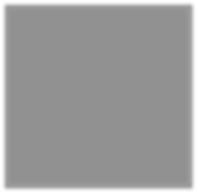 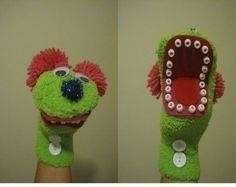 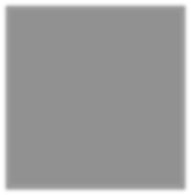 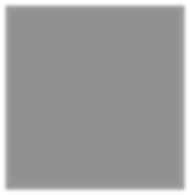 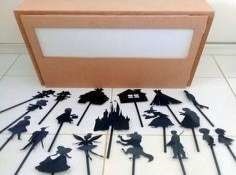 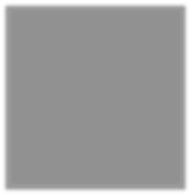 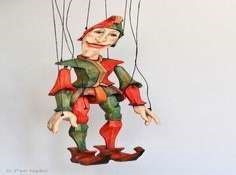 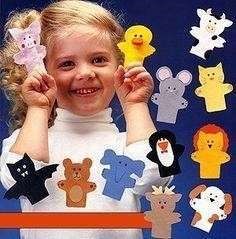 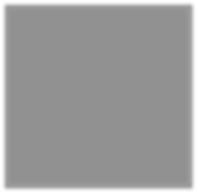 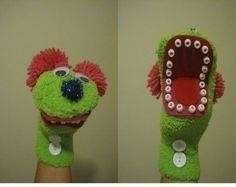 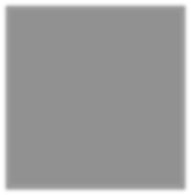 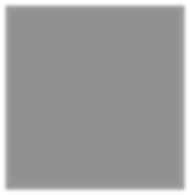 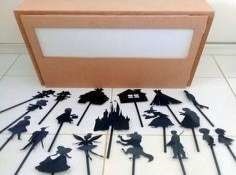 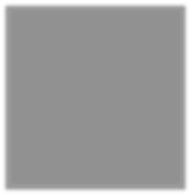 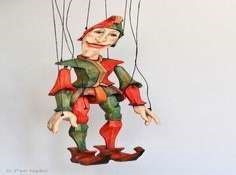 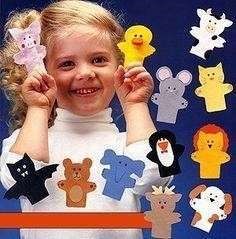 1 -  ATIVIDADE PRÁTICA:QUERIDO ALUNO VOCÊ VAI CRIAR SEU PRÓPRIO FANTOCHE UTILIZANDO MATERIAIS QUE TEM EM CASA. OS MATERIAIS PARA CONFECÇÃO PODEM SER: MEIAS VELHAS, ROLINHO DE PAPEL HIGIÊNICO, PAPÉIS PARA FAZER A BOCA, A LÍNGUA, OS OLHOS, AS ORELHAS E CANETINHAS PARA FINALIZAR. USE E ABUSE DE SUA CRATIVIDADE. SEGUE ALGUNS EXEMPLOS, FEITOS COM MEIAS E COM ROLINHOS DE PAPEL HIGIÊNICOS, VOCÊ PODE FAZER PESQUISAS NA INTERNET DE OUTROS TIPOS DE MATERIAIS E MODELOS. 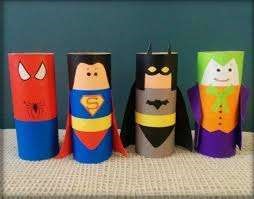 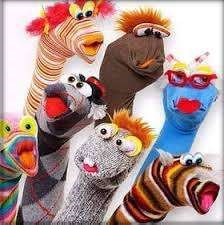 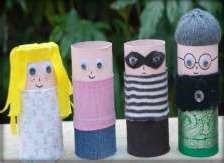 NÃO SE ESQUEÇA DE ENVIAR O REGISTRO DA ATIVIDADE PARA A PROFESSORA PELO WHATSAPP OTIMA SEMANA!!!!!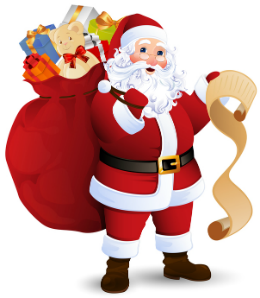 Escola Municipal de Educação Básica Augustinho Marcon.Catanduvas, dezembro de 2020.Diretora: Tatiana Bittencourt Menegat. Assessora Técnica Pedagógica: Maristela Apª. Borella Baraúna.Assessora Técnica Administrativa: Margarete Petter Dutra.Professora: Marli Monteiro de Freitas. 3º ano.